SyllabusCRIJ 5332 section 060Fall 2021Instructor: Richard C. Helfers, Ph.D.Office:	CAS 136				Phone:	903-566-7399			Email: rhelfers@uttyler.edu(The best way to contact me is by using the messaging function in Canvas.)Office Hours: Tuesday and Thursday from 10am-12pm and by appointment. Furthermore, I am available throughout the week, so do not hesitate to send me a message and we can arrange an in person office session or one via Zoom.Course Overview: An advanced examination of policing strategies and programs and their related applications in the larger criminal justice system. Emphasis will be placed on using empirical methods to examine the effectiveness of contemporary policing practices from a variety of theoretical perspectives.Student Learning Outcomes:		Required Textbooks and Readings:Paoline, E.A., & Terrill, W. (2014). Police culture: Adapting to the strains of the job. Durham, NC: Carolina Academic Press. ISBN: 978-1-61163-047-3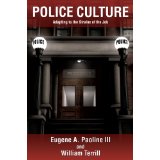 Balko, R. (2014). Rise of the warrior cop: The militarization of America’s police forces. Public Affairs. ISBN: 978-1-61039-211-2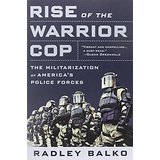 Recommended Textbooks and Readings (if applicable):American Psychological Association. (2019). Publication Manual of the American Psychological Association (7th edition). Washington, DC: American Psychological Association. ISBN: 978-1-4338-3217-8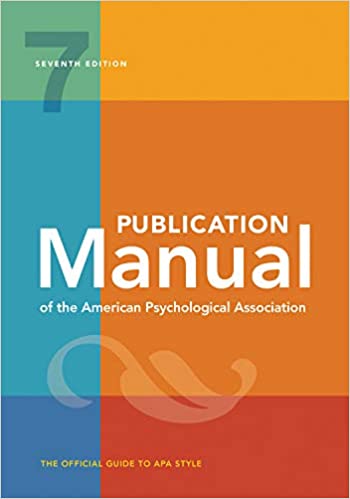 Special Course Notes:  -- There will be two mandatory synchronous Zoom class sessions: Week 1 (Wednesday, August 25 at 5pm) and Week 11 (Wednesday, November 3 at 5pm) Assignments and weights/point valuesDiscussion Boards					15%Final Exam						20%Flipgrid (Video Discussions)				15%Introduction and Getting Started Quiz	   	  1%Paper Topic					   	  5%Semester Paper					20%Synchronous online class sessions			  4%Written Assignments (short reflections)		20%Grading Scale:A	90% or greaterB	80 – 89%C	70 – 79%D	60 – 69%F	below 60%**keep in mind, I round up. This means a 89.45, rounds to a 89.5, which rounds to a 90.0Late Work and Make-Up Exams: Unfortunately, illnesses, deaths in the family, or other traumatic events are part of life. Such events are unwelcomed and because I understand how difficult these times are, if you contact me within 24 hours of the event and provide documentation, I will be happy to give you a make-up quiz or extend an assignment deadline. The general rule is I will not accept any late assignments. Please pay particular attention to the due dates for each assignment. Attendance Policy: Each student is expected to be present during each class session. This means you must participate in all assignment and complete the work by the due date. You are also expected to be in attendance (on Zoom) during week 1 and 11 of the semester. You are in graduate school and attendance is mandatory—well since this is an online course, the expectation is you complete every assignment on or before the due date/time! Of course exceptions of an emergency nature arise so please let me know if you cannot make the deadline for a particular assignment or be available for our zoom sessions. UT Tyler does have a Class Attendance policy in the catalog. Graded Course Requirements Information: Discussion Boards:There will be several discussion during the semester. Each discussion will require you to think and apply the material you learned in your reading. Each discussion board will require you to make a post that is 300 words or greater. You must also use evidence to support your position. This will require you to use the APA documentation style. You must also engage in a discussion. This means making several replies to other students’ posts, along with commenting on any posts to your original posting. All initial discussion postings are due by 11:59pm each Thursday and the replies completed by 11:59pm on Sunday.Final Examination: There will be a final exam that will require you to succinctly apply the course concepts to a written examination. You will be required to reflect upon the material you learned throughout the course and to cite the material in APA format to support your discussion.Flipgrid Discussions:There will be several flipgrid discussions. These assignments require you to create a video response, no longer than five minutes. Each discussion will require you to think and apply the material you learned in your reading. Then you must also respond (by video) to at least two other students’ videos. All initial discussion video postings are due by 11:59pm each Thursday and the replies completed by 11:59pm on Sunday.Paper Topic: You will be required early in the semester to identify a topic within policing that you are interested in learning more about through research into the academic literature and government sources. Choose a topic you are most interested in as that has indicated higher success in successfully completing the semester paper. Yes, this assignment is related to your semester literature review. Semester Paper:Your literature review must be on the same topic you submitted and I approved during the work you preformed in regard to the Paper Topic assignment (see above). This is a topic on a contemporary issue facing policing in the American society.Details for your paper are below:The paper must be aligned with the topic you had pre-approved by me, which was submitted during week 2 of the semester.You must use one inch margins, Times New Roman with 12 pt font.Use APA formatting standards (title page number your pages at the top right of each page, headings, reference page, etc.).Complete the paper in Microsoft Word. I will not accept any assignment via email. It must be uploaded in Canvas (through turn it in)!A fifteen (15) full page minimum that utilizes at least eight (8) peer-reviewed references. (Your title page, abstract, and reference pages are not included in the minimum page requirement).DO NOT PLAGIARIZE. If you have a question about how to properly cite a source, please see me.Synchronous Online Sessions: We will have two synchronous online sessions in this course (week 1 and week 12). These sessions will occur on Wednesdays from 5pm-6:15pm. These sessions are designed to help you interact with me and other members of the course. These are also related to the two books you will read this semester. Be prepared!! Your attendance is important. We will meet via “Zoom” and I will provide you the link for the meeting at the beginning of the week we will meet. So, look out for those announcements.Written Assignments:There will a few reflection papers throughout the semester. These assignments are designed for you to apply the knowledge you have learned or were responsible for learning. You will be graded on formatting, organization, mechanics (grammar, spelling, and punctuation), quality of your analysis, and academic diction. You will be required to become familiar and use APA formatting for the assignments. (Refer to the assignment that is contained in the weekly folder for the specifics of each assignment). These assignments are also designed to help you improve your writing skills because effective writing is extremely important for the criminal justice student (and professional).	Minimum Assignment Requirements:You must use one-inch margins, Times New Roman with 12 pt font.Double space.Number your pages at the top right of each page.Use APA format.Use headings as this keeps you focused on what you will write about and it also informs the reader what he or she will read. (It is also an APA requirement)DO NOT PLAGIARIZE. Cite credible sources to support your argument.Upload in Canvas using a Word document (.doc or .docx).Generally, when writing an academic paper you will not use the same informal type language you use during your daily conversations. Informal, conversational language, will negatively impact your grade.Calendar of Topics, Readings, and Due Dates (REQUIRED COMPONENT)This is a tentative course schedule: All initial discussions and video postings are due on Thursdays by 11:59pm with replies/responses due on Sundays by 11:59pm.Week 1/Module 1		Introduction to the Course and the Police Subculture(8/23-29)			We will meet via zoom on Wednesday August 25(the purpose of the meeting is to gain a better understanding of the course and ask me questions)	 				Reading: Syllabus				 	     Begin reading Paoline & Terrill: Police Subculture Week 2/Module 2		Understanding the Police Subculture?(8/30-9/5)	Reading: Complete the Paoline & Terrill book	Assignment: Paper Topic is due! Upload by 11:59pm on Sep 5.Sep 3 is Census day!Week 3/Module 3		Need for Police Reform? (9/6-12)	Reading: President’s Task Force on 21st Century PolicingAssignment: Writing Assignment #1: Write a short paper describing how the concepts in the Paoline & Terrill book relate to the 21st Century Policing Report. The paper (2-3 pages, double spaced) must be uploaded by 11:59pm on Sep 12.UT Tyler is closed on Monday Sep 6 for the Labor Day holidayWeek 4/Module 4	  	Hiring and Recruitment(9/13-19)			Reading: Wilson et al. (2010) RAND/COPS document				https://ric-zai-inc.com/Publications/cops-p199-pub.pdf Assignment: Discussion board #1: Class discussion on the importance of understanding the challenges associated with hiring and recruitment. Initial post is Due by 11:59pm on Sep 16 and    replies by 11:59pm on Sep 19.Week 5/Module 5	Police Training(9/20-26)			Reading: The Reno model of police field training manual				http://www.renopd.com/Content/PDFS/PTO_2_0_Manual.pdf	Assignment: Discussion board #2: Class discussion on the strengths and weaknesses of the Reno policing model. Initial post is Due by 11:59pm on Sep 23 and replies by 11:59pm on Sep 26.Week 6/Module 6		Promotion (9/27-10/3)			Reading: Gaines, Tubergen, & Paiva (1984) article				Archbold & Hassell (2010) article				Assignment: Writing Assignment #2 (write a short paper 						describing how the articles you read are important to you as 						a student of criminal justice.) Due by 11:59pm on Oct 3.Week 7/Module 7		Problem Officers(10/4-10)			Reading: Miller (2004) article				Harris (2009) and (2010) articles				Terrill and Ingram (2016)Assignment: Flipgrid #1—video discussion regarding your perceptions of problem officers and the importance of the knowledge you gained from the scholarly articles you read. Initial video is Due by 11:59pm on Oct 7 and replies by 11:59pm on Oct 10.Week 8/Module 8		Organizational/Procedural Justice(10/11-17)			Reading: Lee et al. (2013) article				Helfers et al. (2018) article				PERF document on Operational Strategies (2017)				Wolfe et al. (2018) articleAssignment: Discussion board #3: Discuss the importance of officers’ perceptions of organizational support as it relates to the other topics you have learned about (so far) this semester. (Relate it to other topics and readings—pick from the topics that most interested you). Initial post is Due by 11:59pm on Oct 14 and    replies by 11:59pm on Oct 17.Week 9/Module 9		Dealing with the Mentally Ill (10/18-24)			Reading: Wells & Schafer (2006) article 				Galovski et al. (2016) article				Horspool, Drabble, & O’Cathain (2016) articleAssignment: Writing Assignment #3 (write a short paper 					related to societal perception of the police and what the literatureinforms us about how the police deal with persons with mental health concerns). Due by 11:59pm on Oct 24.			Week 10/Module 10		Militarization of the Police(10/25-31)			Reading: Balko: Rise of the Warrior Cop				This is a long book, so there are no other assignments except for 					you to read the book and be prepared for a zoom discussion next 					week!Week 11/Module 11		Militarization (cont.)(11/1-7)			Reading: (finish reading, prior to Wednesday) Balko: Rise of the 						Warrior CopAssignment: Must be present (and participate) on Wednesday, November 3 for the zoom class discussion to receive credit.		 	Nov 1 is the last day to withdraw from with a “W”Week 12/Module 12		Police Legitimacy(11/8-14)			Reading: Reisig & Parks (2000) article				Tankebe et al. (2016) article				Tyler & Darley (2000) article				Wolfe & Nix (2016)Assignment: Flipgrid #2--video discussion regarding the importance for police legitimacy. Initial video is due by 11:59pm on Nov 11 and replies by 11:59pm on Nov 14.Week 13/Module 13		Applying your Knowledge(11/15-21)			Assignment: Your semester long research and writing project 						(literature review) is due by 11:59pm on Nov 21. University is closed Nov 22-27 for Thanksgiving holidayWeek 14/Module 14		Vollmer(11/29-12/5)			Reading: NoneAssignment: None—just watch the lecture video (it’s a bit lengthy, but you will need the information for your final).Week 15/Module End Here	Final Exam(12/6-8)			Assignment: Complete and submit your final exam no later than 					11:59pm on Wednesday, Dec 8). 1) Summarize the changing role of the police in our society.2) Defend current policing strategies and how they are interdependent with the criminal justice system as a whole. 3) Explain how research can provide an informed view of policing in American society. 4) Argue for the importance of research to substantiate police strategies within a police practitioner’s evidence based policing paradigm. 